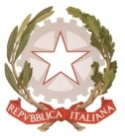 MINISTERO  DELL’ ISTRUZIONE, DELL’UNIVERSITA’, DELLA RICERCAUFFICIO SCOLASTICO REGIONALE PER IL LAZIOLICEO SCIENTIFICO STATALETALETE”Roma, 28/02/2020							Agli alunni delle classi 3A – 3E							3B – 3G – 3H							Ai genitori 												Ai docenti accompagnatori Prof.ri   Zampogna, Stara, Di Felice, Tibaldeschi, Cittadini, Acerra							Al DSGA							Sito webCIRCOLARE n. 329Oggetto:Stage PCTO Ischia -  Marzo 2020 – Versamento saldo.Si invitano le classi in indirizzo, che parteciperanno allo stage all’ isola di Ischianel periodo 24/3 – 28/3/20    3A – 3E;30/3 – 03/4/20    3B – 3G – 3H; a versare il saldo della quota di partecipazione pari ad  € 175,00 (inclusa quota per i docenti accompagnatori, come da delibera n.339 del 23/10/17) entro e non oltre il 09/03/2020, producendo le ricevute attestanti il versamento.Le suddette ricevute  dovranno essere raccolte dal docente accompagnatore che le consegnerà in segreteria entro il 10/03/2020.	 IL DIRIGENTE SCOLASTICO                                                                            Prof. Alberto Cataneo        (Firma autografa sostituita a mezzo stampa 					                  Ai sensi dell’art.3 comma 2 del d.lgs. n.39/1993)